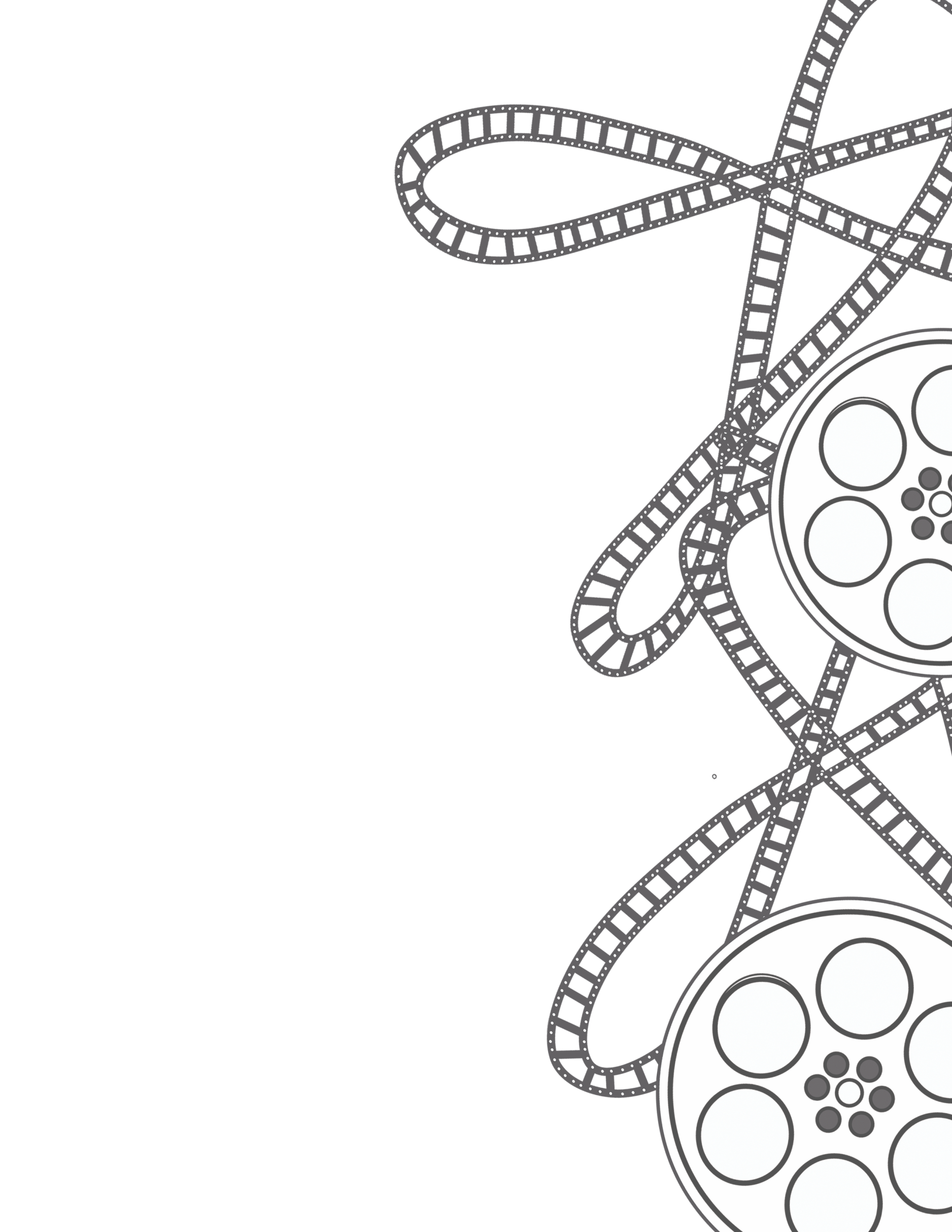 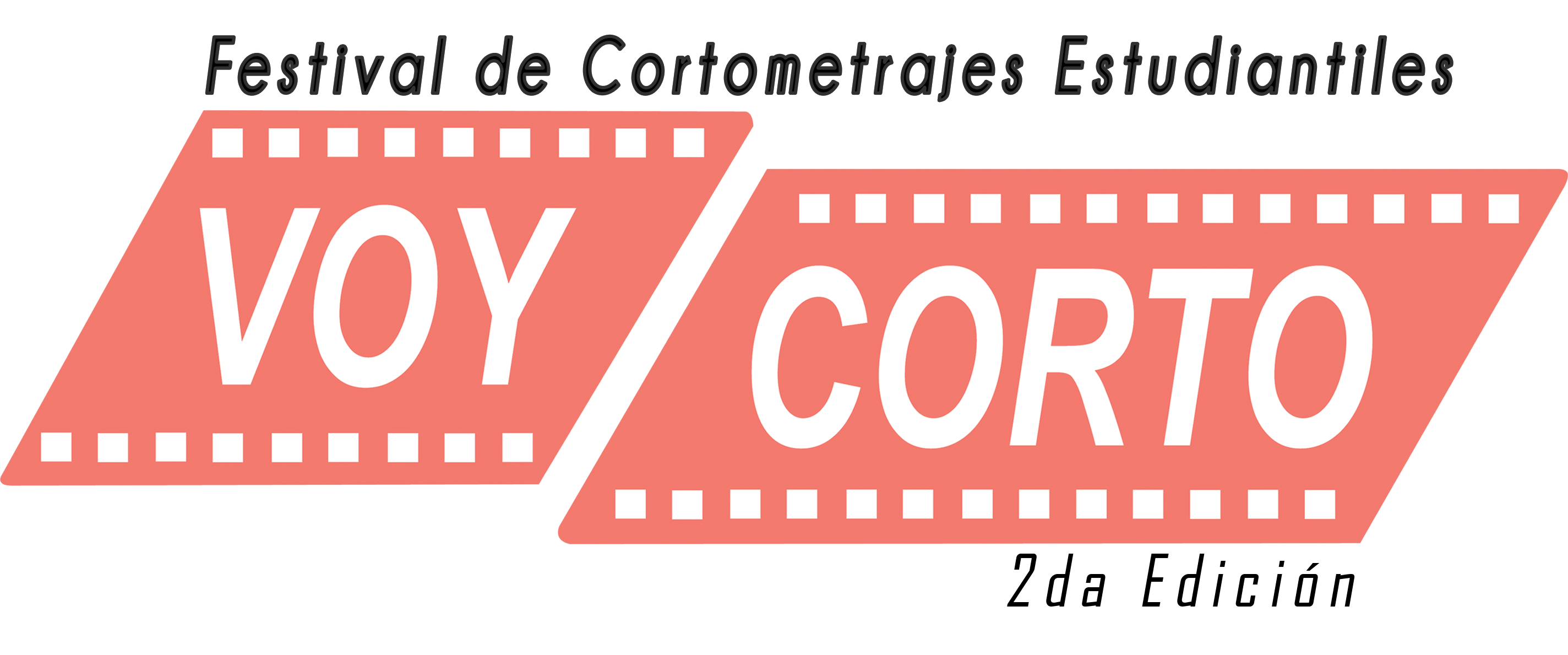 PLANILLA DE INSCRIPCION OFICIAL VOY CORTO 2017TITULO DE LA OBRA:             IMPORTANTE:Si ha participado en otro Festival, especifique si ha obtenido algún premio o mención especial;SI:      NO:      Especifique:      Yo      portador de la cédula de identidad      , he leído y acepto las condiciones establecidas en las Bases del Festival de Cortometrajes estudiantiles VOY CORTO 2017.__________________________FIRMAImportante: LEA MUY BIEN LAS BASES DE PARTICIPACIÓN. Sin excepción, la falta de alguno de los requisitos, anula la inscripción.Festival de Cortometrajes Estudiantiles “Voy Corto”Festivalvoycorto@gmail.com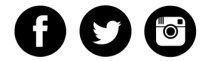 @VoyCortoLengua Original:Lengua Original:Lengua Original:Lengua Original:Lengua Original:Lengua Original:Género:Género:Centro de Formación:Centro de Formación:Centro de Formación:Centro de Formación:Centro de Formación:Centro de Formación:Centro de Formación:Centro de Formación:Centro de Formación:Lugar de Producción:Lugar de Producción:Lugar de Producción:Lugar de Producción:Lugar de Producción:Lugar de Producción:Lugar de Producción:Lugar de Producción:Año de Producción:Año de Producción:Año de Producción:Año de Producción:Año de Producción:Año de Producción:Año de Producción:Duración:      Duración:      FICHA TECNICAFICHA TECNICAFICHA TECNICAFICHA TECNICAFICHA TECNICAFICHA TECNICAFICHA TECNICAFICHA TECNICAFICHA TECNICAFICHA TECNICADirector:Director:Director:C.I:      Teléfono:Teléfono:Teléfono:Teléfono:C.I:      Email:Reparto:Reparto:Reparto:Reparto:Reparto:Guionista:C.I:      Productor:C.I:      Director de Fotografía:Director de Fotografía:C.I:      Director de Arte:Director de Arte:C.I:      Director de Sonido:Director de Sonido:C.I:      Música Original:Música Original:C.I:      Editor:Editor:C.I:      Diseñador del Poster:Diseñador del Poster:C.I:      